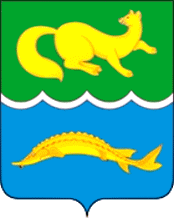 АДМИНИСТРАЦИЯ ВОРОГОВСКОГО СЕЛЬСОВЕТАТУРУХАНСКОГО РАЙОНАКРАСНОЯРСКОГО КРАЯ                                                                                                        ПОСТАНОВЛЕНИЕ13.04.2020 г.                                    С. Ворогово                             17-пО внесении изменений в постановление администрации Вороговского сельсовета от 20.02.2018 № 1-п "Об утверждении Порядка применения взысканий, предусмотренных ст.ст. 14.1 и 15 Федерального закона "О муниципальной службе в Российской Федерации" за несоблюдение муниципальными служащими ограничений и запретов, требований о предотвращении или об урегулировании конфликта интересов и неисполнение обязанностей, установленных в целях противодействия коррупции"В соответствии с Федеральным законом от 06.10.2003 № 131-ФЗ "Об общих принципах организации местного самоуправления в Российской Федерации, Федеральным законом от 02.03.2007 № 25-ФЗ "О муниципальной службе в Российской Федерации", Федеральным законом от 16.12.2019 № 432-ФЗ "О внесении изменений в отдельные законодательные акты Российской Федерации в целях совершенствования законодательства Российской Федерации о противодействии коррупции", Уставом Вороговского сельсовета, ПОСТАНОВЛЯЮ:1. Внести следующие изменения и дополнения в Порядок применения взысканий, предусмотренных ст.ст. 14.1 и 15 Федерального закона "О муниципальной службе в Российской Федерации" за несоблюдение муниципальными служащими ограничений и запретов, требований о предотвращении или об урегулировании конфликта интересов и неисполнение обязанностей, установленных в целях противодействия коррупции, утвержденный постановлением администрации Вороговского сельсовета от 20.02.2018 № 1-п (далее - Порядок):1.1. Пункт 3.3 Порядка изложить в следующей редакции: "3.3 Взыскания, предусмотренные статьями 14.1, 15 и 27 Федерального закона от 02.03.2007 № 25-ФЗ "О муниципальной службе в Российской Федерации, применяются не позднее шести месяцев со дня поступления информации о совершении муниципальным служащим коррупционного правонарушения, не считая периодов временной нетрудоспособности муниципального служащего, нахождения его в отпуске, и не позднее трех лет со дня совершения им коррупционного правонарушения. В указанные сроки не включается время производства по уголовному делу".2. Контроль за исполнением настоящего Постановления оставляю за собой.3. Постановление вступает в силу в день, следующий за днем его официального опубликования в печатном издании «Вороговский вестник» и подлежит размещению на официальном сайте Вороговского сельсовета.Глава администрации Вороговского сельсовета                                                 М.П. Пшеничников 